Zestaw III - kl. V, termin oddania 19.01.2017r.Zad. 1 ( 2 pkt )Do sklepiku szkolnego sprowadzono 6,25 kg ciastek. W czasie pierwszej przerwy sprzedano 2kg, a w czasie drugiej przerwy o 15 dag mniej. Pozostałe ciastka sprzedano w czasie trzeciej przerwy. Ile ciastek sprzedano w czasie trzeciej przerwy?Zad. 2 ( 2 pkt )Suma siedmiu kolejnych liczb nieparzystych jest równa 119. Jaka jest najmniejsza z tych liczb? Odpowiedź uzasadnij.Zad. 3 ( 3 pkt )Wstążkę o długości  rozcięto na trzy części, tak, że druga jest dłuższa od pierwszej o , a trzecia jest dłuższa od drugiej o . Jaka jest długość każdej części? Zad. 4 ( 3 pkt )Trzej bracia malowali swój pokój. Jeden pomalował  pokoju, drugi , a trzeci . Jaka część pokoju pozostała im do pomalowania?Zad. 5 ( 4 pkt )Klasa czwarte, piąte i szóste zbierają żołędzie. Za każde 20 kg klasa otrzymuje punkty. 5 dziewczynek umówiło się, że pójdą wspólnie zbierać żołędzie. Małgosia nazbierała 2 kg, Agata 1 kg, Ania 2 kg, Ola 3 kg i Kasia 2kg. Ile jeszcze brakuje im do 20 kg?POWODZENIA!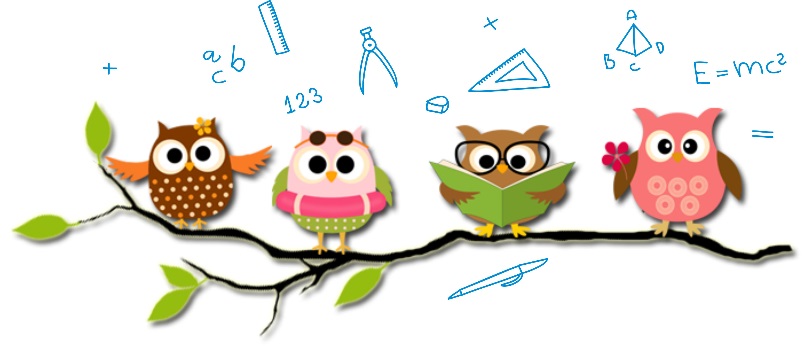 